ФГАНУ «Всероссийский научно-исследовательский институт молочной промышленности»        «Всероссийский научно-исследовательский институт маслоделия и сыроделия» – филиал ФГБУ «Федеральный научный центр пищевых систем им. В.М. Горбатова» РАН 
ФГАОУ ВО «Северо-Кавказский федеральный университет»ФГБОУ ВО «Вологодская государственная молочнохозяйственная академия имени Н.В. Верещагина»КОНКУРС НАУЧНО-ИССЛЕДОВАТЕЛЬСКИХ РАБОТВ СФЕРЕ МОЛОЧНОЙ ОТРАСЛИ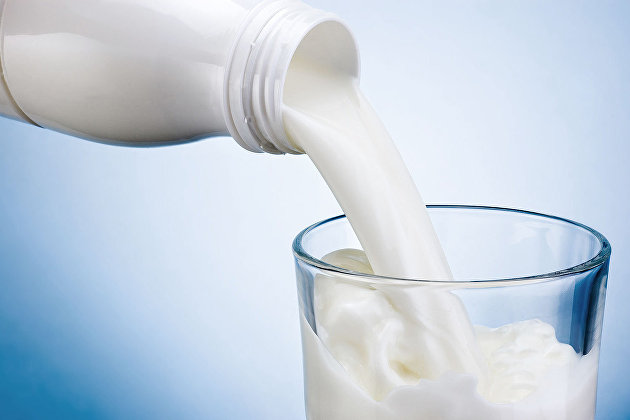 2023Уважаемые коллеги!Приглашаем принять участие в конкурсе научно-исследовательских работ в сфере молочной отрасли.В конкурсе могут принимать участие студенты (бакалавры, магистранты), аспиранты и молодые ученые (без степени и кандидаты наук) в возрасте до 35 лет.Конкурс проводится по следующим номинациям:- студенты (бакалавры, магистранты);- аспиранты и молодые ученые (без степени)- молодые ученые (кандидаты наук).На Конкурс представляются законченные научно-исследовательские работы, выполненные в рамках соответствующих номинаций лично или в соавторстве (с другим соискателем или руководителем).Конкурс проводится в 2 этапа:- заочный этап (отборочный) – прием заявок и работ(15.03.2023-01.09.2023);- очный (финальный) – в период проведения Молочного форума в г. Вологда (25-26 октября 2023 г.).В ходе заочного этапа проводится экспертиза работ на соответствие номинациям конкурса, оценка работ Конкурсной комиссией и отбор лучших научных работ в каждой номинации. Отобранные работы рекомендуются для участия в очном этапе Конкурса.Финальный этап предусматривает очное (или онлайн) представление работ в рамках проведения Молочного форума  в виде доклада с презентацией, по итогам которого определяются победители Конкурса. Победители награждаются дипломами и ценными призами.Заявка на участие в Конкурсе и текст НИР подаются в электронном виде в Оргкомитет Конкурса по e-mail: science@molochnoe.ru/Каждый участник может представить на Конкурс не более одной НИР.ТРЕБОВАНИЯ К РАБОТАМ, ПРЕДСТАВЛЯЕМЫМ НА КОНКУРСНа Конкурс принимаются научно-исследовательские работы бакалавров, магистрантов, аспирантов, молодых ученых в возрасте до 35 лет, написанные индивидуально или в соавторстве с руководителем и (или) с другими участниками (не более 1 соавтора) и соответствующие номинациям конкурса.В работе должна быть кратко обоснована актуальность выбранной темы и цель работы, сформулирован объект и указан метод исследования. Основная часть работы должна соответствовать номинации конкурса, теме работы и полностью ее раскрывать, а также содержать в себе полученные результаты.Объем научной работы, представляемой на Конкурс, не должен превышать 30 страниц формата А4, оформленных в соответствии с требованиями:- нумерация страниц сквозная, начиная с первой страницы (на первой странице, которая является титульным листом, нумерация не проставляется). Номера страниц ставятся внизу страницы справа (в нижнем колонтитуле).- текст НИР должен включать следующие составляющие:1. Титульный лист с указанием организации, темы НИР и автора (авторов)2. Реферат (не более 1 страницы)3. Содержание4. Основное содержание НИР с подразделением на главы, разделы и т.д.5. Список литературы6. Приложения (при наличии)Весь текст НИР должен размещаться в границах, определяемых следующими параметрами страницы: размер А4, ориентация – книжная, поля: верхнее – 2 см, нижнее – 2 см, левое – 3 см, правое – 1,5 см.При наборе всего текста следует использовать шрифт Times New Roman (кириллица), 14 кегль, одинарный интервал, красная строка – отступ 1,25 см.ФОРМА ЗАЯВКИ НА УЧАСТИЕ В КОНКУРСЕ НИРВ СФЕРЕ МОЛОЧНОЙ ОТРАСЛИПубликация статей по конкурсным работам возможна в журнале  «Молочнохозяйственный вестник» (ВАК) и материалах научно-практической конференции «Передовые достижения науки в молочной отрасли», проводимой в рамках Молочного форума в г. Вологда (25-26 октября 2023 г.).Более подробно с общими положениями Конкурса, порядком его организации и проведения, требованиями к работам, с критериями оценки проектов конкурсной комиссией можно ознакомиться в Положении о конкурсе научно-исследовательских работ в сфере молочной отрасли:https://molochnoe.ru/resources/files/sveden/document/pol_podrazd/otdel_nauki/pol_konkurs_nir_25.10.2019.pdfФИО участника / руководителяОрганизация Название работыНоминация КонкурсаКонтактный телефонe-mail